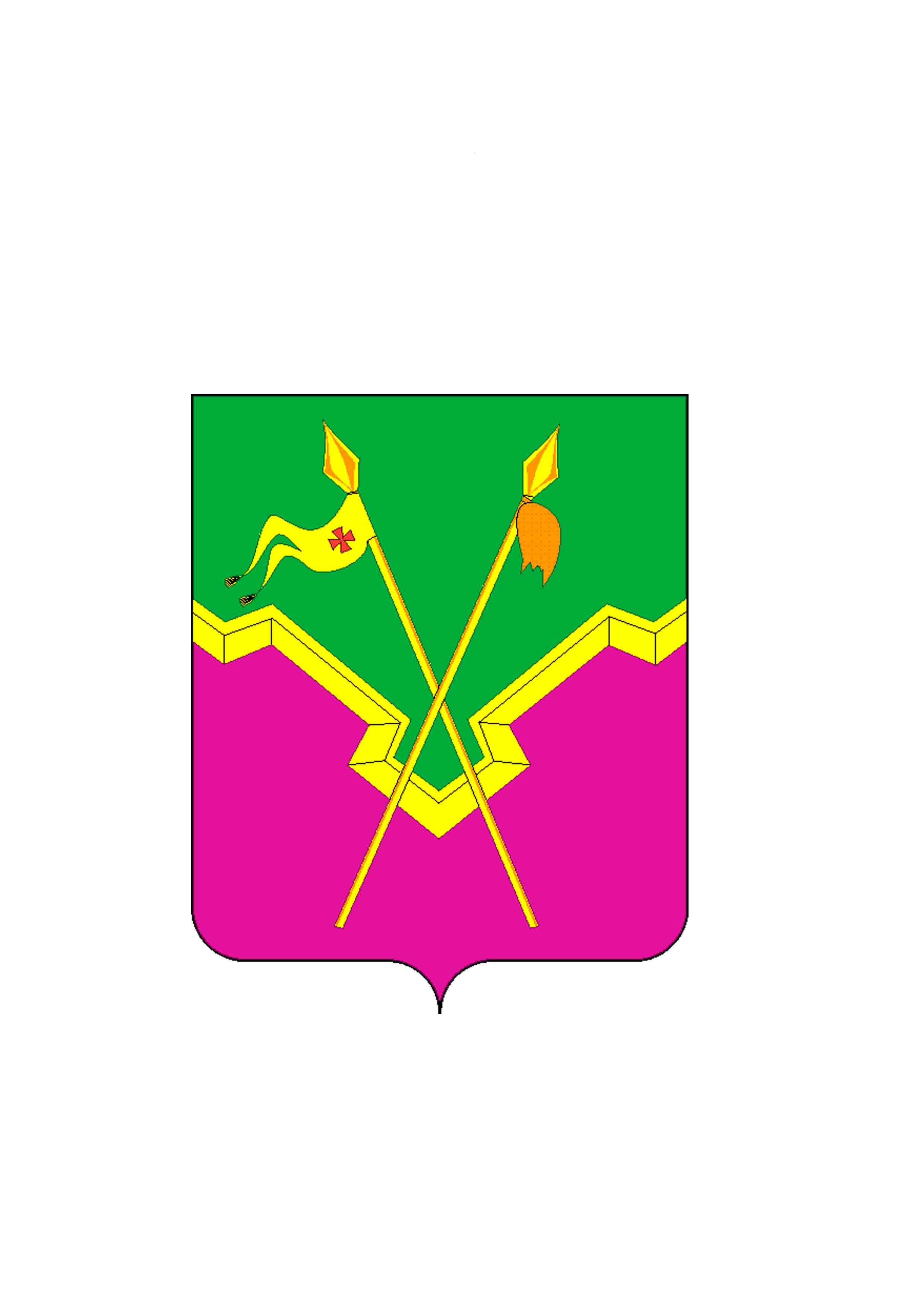 АДМИНИСТРАЦИЯЕЙСКОУКРЕПЛЕНСКОГО СЕЛЬСКОГО ПОСЕЛЕНИЯЩЕРБИНОВСКОГО РАЙОНАПОСТАНОВЛЕНИЕот __________________                                                                             № ____село Ейское УкреплениеО внесении изменений в постановление администрации Ейскоукрепленского сельского поселения Щербиновского района от 16 мая 2017 года № 27 «Об утверждении Положения о проведении конкурса на право размещения нестационарных торговых объектов на территории Ейскоукрепленского сельского поселения Щербиновского района» В целях создания условий для сбыта продукции российских производителей, а также поддержки малого и среднего предпринимательства, руководствуясь рекомендациями Министерства промышленности и торговли Российской Федерации и Федеральной антимонопольной службы, п о с т а н о в л я ю:1. Утвердить изменения, вносимые в постановление администрации Ейскоукрепленского сельского поселения Щербиновского района от 16 мая 2017 года № 27 «Об утверждении Положения о проведении конкурса на право размещения нестационарных торговых объектов на территории Ейскоукрепленского сельского поселения Щербиновского района», согласно приложению.2. Разместить настоящее постановление на официальном сайте администрации Ейскоукрепленского сельского поселения Щербиновского района.3. Официально опубликовать настоящее постановление в периодическом печатном издании «Информационный бюллетень администрации Ейскоукрепленского сельского поселения Щербиновского района».4. Контроль за выполнением настоящего постановления оставляю за собой.5. Постановление вступает в силу на следующий день после его официального опубликования.ГлаваЕйскоукрепленского сельского поселения Щербиновского района                                                                       С.П. РассоловаПРИЛОЖЕНИЕ УТВЕРЖДЕНЫпостановлением администрации Ейскоукрепленского сельского поселения Щербиновского районаот ______________ № ____ИЗМЕНЕНИЯ, вносимые в постановление администрации Ейскоукрепленского сельского поселения Щербиновского района от 16 мая 2017 года № 27 «Об утверждении Положения о проведении конкурса на право размещения нестационарных торговых объектов на территории Ейскоукрепленского сельского поселения Щербиновского района» 1. В приложении № 2 к Постановлению «Методика определения стартового размера финансового предложения на право размещения нестационарного торгового объекта на территории Ейскоукрепленского сельского поселения Щербиновского района» таблицу базового размера финансового предложения за право размещения нестационарного торгового объекта на территории Ейскоукрепленского сельского поселения Щербиновского района дополнить строкой следующего содержания:2. Приложение № 3 к Постановлению изложить в следующей редакции:«ПРИЛОЖЕНИЕ № 3УТВЕРЖДЕНпостановлением администрации Ейскоукрепленского сельского поселения Щербиновского районаот 16.05.2017 № 27Состав комиссии по проведению конкурса на право размещения нестационарных торговых объектов на территории Ейскоукрепленского сельского поселения Щербиновского районаГлаваЕйскоукрепленского сельского поселения Щербиновского района                                                                       С.П. Рассолова9. Общественное питание 300010.Продовольственные и промышленные товары3000РассоловаСветлана Павловнаглава Ейскоукрепленского сельского поселения Щербиновского района, председатель комиссии;Сухоиваненко Наталья Николаевнаэксперт финансового отдела администрации Ейскоукрепленского сельского поселения Щербиновского района, секретарь комиссии.Члены комиссии:Члены комиссии:Парасоцкая Татьяна Вадимовнаэксперт финансового отдела администрации Ейскоукрепленского сельского поселения Щербиновского района;РедькаЕвгения Вячеславовнаначальник финансового отдела администрации Ейскоукрепленского сельского поселения Щербиновского района;Шевченко Зоя Сергеевнаэксперт финансового отдела администрации Ейскоукрепленского сельского поселения Щербиновского района.».